Who is eligible to claim this support?All Lay Preachers in the United Reformed Church who have been Accredited by the General Assembly and who are designated as active.What is provided?Up to £300 per annum (assumed to be a calendar year with unspent money not transferable to a future year)What can this money be used for?The money is available for the costs and fees for learning events and resources which are relevant to the ministry exercised by the lay preacher, as authorised by the designated Synod Officer, and provided through any of the following:United Reformed Church Resource Centres for Learning Northern College (including courses offered by Luther King Centre)The Scottish College Westminster CollegeStepwiseUp to 50% of the annual grant can be used for publications or resources, including subscriptions to REFORM and other journals.Learning events organised by a Synod which the relevant officers within the Synod designate as eligible for re-imbursement through this scheme.  This may include events specifically designed for preachers and worship leaders or events in which preaching and worship leading is a significant element.Relevant learning events organised by other agencies (eg other parts of the United Reformed Church, the College of Preachers, ecumenical bodies, etc).What does it not cover?It does not cover travel expenses.  Lay Preachers are encouraged to obtain travel expenses from their Synod or local church resources.How are applications made?Applications are to be made on the designated form, well before the beginning of the course or learning event. Retrospective applications will not normally be authorized.Application forms are obtainable through the Synod office and should be sent for authorisation to the designated Synod officer.How are grants paid?Grants authorised by the designated Synod officer are paid by the Synod by reimbursement to the Lay Preacher upon presentation of proof of payment relating to expenditure made. This may then be claimed back by the Synod from the Education and Learning Office (Church House).The United Reformed Church Education and Learning CommitteeApplication for approval and reimbursement of the costs of continuing education for Assembly Accredited Lay PreachersThis application should be submitted to your Synod’s designated officer, normally in advance of the beginning of the course to which it relates or of the expenditure on resources being made. Please check with your Synod’s designated officer if you are unsure of the criteria for funding. The maximum grant is £300 per year.Costs*** Please return this form to your Synod’s designated office for authorisation ***AUTHORISATIONto be completed by the Synod’s designated officerThis application should be submitted to the Education and Learning Office, United Reformed Church, 86 Tavistock Place, London, WC1H 9Rt accompanied by the existing A1 form used to reclaim amounts of E&L funding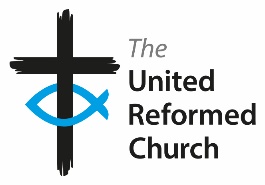 Approval and reimbursement of costs of continuing education for Assembly Accredited Lay Preachers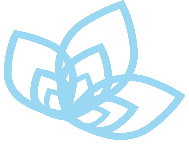 Name:Address:Tel. No:Email address:Synod:Date of Assembly Accreditation:Course/Programme/Resources for which financial assistance is requested:Body responsible for the provision of the learning event:Start date and duration:Nature of the event and/or details of the books and other resources:Course fee(s)£Accommodation£Books/resources£TOTAL£Grant assistance soughtSignedDateI am satisfied that this request meets the criteria for funding, and I authorise a re-imbursement of up to £I am satisfied that this request meets the criteria for funding, and I authorise a re-imbursement of up to £SignedDatePayments made – to be completed by the Synod’s designated officerto be completed by Synod designated offi to be completed by Synod designated offi to be completed by Synod designated officerPayments made – to be completed by the Synod’s designated officerto be completed by Synod designated offi to be completed by Synod designated offi to be completed by Synod designated officerFor Course FeeFor Course FeeAccommodation costAccommodation costBook costsBook costsOther costs (give details)Other costs (give details)I confirm that the total amount of  £	has been paidI confirm that the total amount of  £	has been paidSynod Officer (please print)SignatureDateDateAmount to be claimed by Synod from Education & LearningAmount	£